Agenda ItemsApproved Meeting Minutes 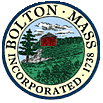 Bolton Parks & Recreation CommissionMeeting MinutesDate:July 14th, 2022Time/Location7:00 p.m.   Zoom Meeting                                    Commissioners Present: Ed Sterling, Greg Kabachinski, Erika Mond, Mary Miskin & Lisa Shepple, coordinatorGuests:Next Meeting:August 9th, 2022Agenda ItemAction1.Approve Minutes from June 14th, Meeting 2.3.4.5.Vote for new signs at Memorial Field and Murphy Basketball court. Similar to the sign at Forbush Soccer Field. “Bolton Residents Only. Use only with permission. Police Take Notice.”  Per the meeting with Chief Nelson, these do not carry much weight legally, and officers cannot force people from other towns to stop using it. It does give Parks and Rec. some weight in scheduling events there.  End of summer event on Sunday Aug. 28th at Town Common. Magician has been hired. 4:30pm performance is planned. Will ask for an ice cream truck to come. Possible Conservation Trust participation earlier in the day? Possibly contact Stow’s Scottish Dancers. Boy Scouts and Cub Scouts could participate as well. Ed to contact the Scoutmaster.Discuss natural play area plans at Town Common woods. First item to be installed is the spider web. The web is with Steve Schneider right now. Looking at mid August installation date in the area behind the musical instruments. Poison Ivy to be cleared (DPW or salt-spray). DPW’s mulch is not suitable for play area use (it may contain poison ivy). Will contact some local businesses to see if we can get free or discounted clean mulch. We think 6 yards might be enough, as there was mulch laid down when the Common was originally built. Japanese knotweed needs to be manually pulled and disposed of out of that area by the parking lot leading into the woods. Michelle Tuck might want to be involved since this project came from the robotics team at school. Erika will meet with Ed at the Common on Thursday morning the 14th to review the area and discuss where the next play section of tree stump “steps” might go.Update on Summer Programs – We are into the third week now. Having adult on staff has been valuable and essential. Kids program at Town Common, also tennis lessons at NRHS. Sports games at Memorial Field (volleyball, basketball). Lisa will advertise that we have 5 more weeks available. Swimming was mentioned, and a comment was made that Beach and Swim manager Linda Herbison only wants to deal with Bolton children for swim lessons at this time. Opening up the program would make it difficult for her to give the proper attention to students.Unanimous approval.Meeting ended at 8:10 PMItems for next agenda7.Next Meeting:  August 9, 2022, Tuesday, 7:00 pmInitialsESEMGKLLMMCommissionerE. SterlingE. MondG. KabachinskiL. LaRosaM. Miskin